

3° DIPARTIMENTO SVILUPPO ECONOMICO E SOCIO-CULTURALE
Via Nuovaluce, 67a, CAP 95030 - Tremestieri Etneo - (CT)
Telefono: 095.4012640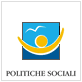 Servizi rivolti a: PORTATORI DI HANDICAP GRAVIENTI ACCREDITATI AUTONOMIA E COMUNICAZIONEAmanthea - Soc. Coop. Sociale  Indirizzo: Via Cornelia n. 6 - Caccamo (PA)
Tel: 091/8121857 
cell: 329/0398467
fax: 091/2748707
email: amantheacoop@gmail.comA.S.A.R. - Cooperativa SocialeIndirizzo: Via Cestai n. 13-15 - Catania  
Tel: 095/7433980    
cell: 338/9273899  
fax: 095/533980
email:cooperativasocialeasar@hotmail.itAurora - Cooperativa SocialeIndirizzo: Aurora Via delle Rose n. 06 - Macchia di Giarre
Tel: 095/9702033
cell: 329/2308082
fax: 095/1782720327
email: aurora264@outlook.itKaire - Cooperativa Sociale a r.l.Indirizzo: Via San Martino n. 145 - Acireale 
Tel: 095/7636442 
cell: 3201420343 
fax: 095/2272956
email: kairecoopsociale@libero.itC.A.S.A. - Centro Assistenza Sociale AdranoIndirizzo: Via Tutte Grazie n. 177 - Biancavilla
Tel: 095/984559 
cell: 328/6828265
fax: 095/984559
email: casaonlus@tiscali.itDedalus - Coop. Soc. a r.l.  Indirizzo: Strada 4 n. 71/a - Riposto 
Tel: 091/964279
cell: 3346585413
fax: 095/8840610
email: dedalus@tiscali.itEsperia 2000 - Soc. Coop. SocialeIndirizzo: Via S. Cataldo n. 4 - Siracusa  
Tel: 093/135154
fax: 093/1417043
email: info@esperia2000.itFelix - Cooperativa SocialeIndirizzo: C/da Raffo snc - Palagonia
Tel: 095/7953903 
cell: 350/5077237
fax: 095/7953903
email: soc.felix@gmail.comIALITE - Associazione OnlusIndirizzo: Viale S. Andrea n. 56 - 95030 - Maniace
cell: 3296221344
fax: 0957901330
email: ialite.onlus@tiscali.it; associazione.ialite@onlus-pec.itI Girasoli - Soc. Coop. Sociale e di solidarietàIndirizzo: Via S. Giuseppe n. 34 - - Scordia
Tel: 095/7948775 
cell: 329/0321283 
fax: 095/7948775 email:cooperativaigirasoli@tiscali.itInfomedia - Soc. Coop. Sociale OnlusIndirizzo: Via Vitaliano Brancati n. 14 - Catania  
Tel. 095/505303
cell.3356241876 
fax: 095/506819
email: info@infomediacooperativa.comL.C. Social Service - Società Cooperativa sociale onlusIndirizzo: Via Andrea Costa n. 8 - Catania
Tel: 095/5187382
cell: 328 6884290
email: lcsocialservice@gmail.com
pec: lcsocialservice@pec.itMillennium - Società Cooperativa SocialeIndirizzo: Via Tito Manlio Manzella n. 01 Sc. B - Catania
Tel: 095/7511101
cell: 335/8753513
fax: 095/7511101
email: info@cooperativamillennium.itOrizzonti - Soc. Coop. Sociale OnlusIndirizzo: Via A. Musco n. 03 - Bronte
Tel: 095/690411
cell: 320/3112229
fax: 095/690411
email: orizzontionlus@pec.itOrsa Maggiore - Cooperativa SocialeIndirizzo: Via Vittorio Emanule n. 38 - Aci Catena
Tel: 095/802964
cell: 334/6519093
fax: 095/802964
email: orsamaggiore2016@gmail.comTeam - Società Cooperativa Sociale ONLUSIndirizzo:Via Pietro Carrera n. 23 - Catania
Tel: 095/8264103 
cell: 3491243466 
fax: 095/8993157
email: coopsociale.team@gmail.comTerzo Settore -Società cooperativa socialeIndirizzo: Largo Bordighera n. 31 - Catania
cell: 348/7777267 
email: corsorzioterzosettore@gmail.com